Motion Picture Industry Pushes for Criminal Charges to Combat PiracyThe Motion Picture Association of America in a filing with the Department of Commerce's National Telecommunications and Information Administration is urging the federal government to use criminal prosecutions to fight streaming piracy. The association is setting its sights on "preloaded streaming device piracy" through set-top boxes loaded with open-source software.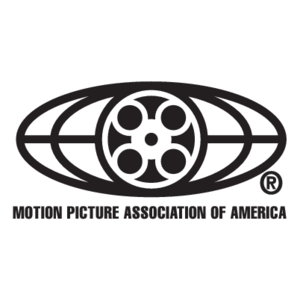 MediaPost Communications 7/23/18https://www.mediapost.com/publications/article/322612/motion-picture-industry-presses-for-federal-crackd.html